公司简介： 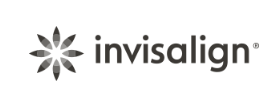 爱齐科技-隐适美爱齐（上海）商贸有限公司是美国Align Technology Inc.，来自美国硅谷。于2010年11月在中国成立的独资公司。产品为隐形无托槽矫治器，品牌是Invisalign隐适美，是Align Technology独家开发并拥有专利的产品，在全球100多个国家销售。我们专注于正畸牙齿和牙齿矫正领域，作为全世界隐形矫正技术的鼻祖和龙头，其隐形牙齿矫正技术确保牙齿健康整洁和美丽。 Invisalign隐适美1997年成立于美国，1998年通过美国食品药品管理局（FDA）标准，2000年在美国纳斯达克上市，至今已经有450多万患者使用过Invisalign隐适美产品。 爱齐（上海）商贸有限公司作为全球第二个方案运营中心，在未来将承担全中国的所有正畸方案。全球分布情况销售商贸公司：全球五大洲 方案解决中心：墨西哥、日本、中国（成都） 生产工厂：哥斯达黎加、中国（资阳） 中国商贸分公司：北京、上海、广州 公司官网： https://www.invisalign.com.cn/cn/about-invisalign旗下产品隐形矫治器热招职位SUMMARYThis position is responsible for handling clinical-related issues, internal and external, for Align Technology in China. Responsibilities fall in three broad categories but may not be limited to: Training of customers (internal & external) and/or speaking in clinical settings on behalf of the company, Clinical Support to customers especially on ClinCheck, attachment and troubleshooting, Contributor or review of clinical content of doctor education/marketing materials and internal clinical education materials.ESSENTIAL DUTIES AND RESPONSIBILITIES include the following. Other duties may be assigned. Manage day to day tasks within Clinical department.Provide ClinCheck review and clinical support to customers to improve their invisalign operation skills.Handle ClinCheck related complaint and troubleshooting.Provide Clinical Training (internal) – Establish and oversee internal clinical education to Align employees, in particular Sales, Customer Service and Marketing. Represent Align clinical present at academic and professional Align events to customers.Provide clinical feedbacks to research project and new product launch to improve products.Work with local speakers in the development of publications that can be used by AT as case studiesFollow departmental procedures to obtain 100% accuracy and completeness in all areasObtain & maintain appropriate knowledge level of employees on products and process through employee training & developmentParticipate in assigned clinical projects to supportSpend approximate 20-50% working time to travel and support local education events, customer visit or take training.Additional responsibilities:Participate in proactive team efforts to achieve departmental and company goals. Perform other duties as assigned.QUALIFICATIONS
To perform this job successfully, an individual must be able to perform each essential duty satisfactorily. The requirements listed below are representative of the knowledge, skill, and/or ability required. Reasonable accommodations may be made to enable individuals with disabilities to perform the essential functions.Highly OrganizedAction OrientedTakes initiativeResults oriented with proven experienceIndependent and able to work autonomouslyStrong time management skillsTask-oriented-Quick to respondExpert in PowerPoint, Excel, Word, and overall computer and computer organizational skillsExperience with Invisalign IDS and ClinCheck softwareGood communication skillsEDUCATION and/or EXPERIENCEDDS degree or equivalent; Certificate of Dentistry from an accredited University; Master of Orthodontics degree or equivalent is desiredFluent in English.WORK SCHEDULE / HOURSThe normal work hours and days assigned to this position are:  Mon-Fri 9:00am to 6:00pm. Clinical Staff’s ImageHard Skill口腔基础知识 (口腔医学一线院校preferred)正畸专业知识 – 毕业于正畸专业或者背景有正畸临床经验隐形正畸临床经验 (a Plus)Soft Skill良好的表达和沟通交流能力最好具备Presentation skill，曾经有机会在群体面前，做知识讲解或者其他专业活动的参与，有勇气和信心做群体性的沟通。思维逻辑清晰，善于发现问题及总结问题，具备找寻资源解决问题的能力。学习能力强，有一定的抗压能力，正能量，能以专业的态度主动解决工作中遇到问题和困难。对个人成长诉求不局限于舒适区，愿意接受变化和新的挑战，喜欢学习除了专业之外的各项技能，并乐于在此中不断寻找个人的工作成就感。愿意传道授业，喜欢将自己学到的东西传授于别人，乐于帮助别人，做共享性成长。Others有责任心，明白这份工作的重要性和严谨性。了解做为爱齐的临床和客户关系之间的区别及重要意义。对于爱齐临床的工作性质和内容能有充分的了解和认可，特别是旺季，季度末，周末，晚间加班的情况；生产上对技师产量目标，质量要求的帮扶和影响力。